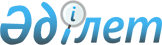 Маңғыстау аудандық мәслихатының 2022 жылғы 21 желтоқсандағы № 18/184 "2023-2025 жылдарға арналған аудандық бюджет туралы" шешіміне өзгерістер мен толықтырулар енгізу туралыМаңғыстау облысы Маңғыстау аудандық мәслихатының 2023 жылғы 28 сәуірде № 2/7 шешімі
      Маңғыстау аудандық мәслихаты ШЕШТІ:
      1. "2023-2025 жылдарға арналған аудандық бюджет туралы" Маңғыстау аудандық мәслихатының 2022 жылғы 21 желтоқсандағы №18/184 шешіміне өзгерістер мен толықтырулар енгізілсін:
      1 тармақ жаңа редакцияда жазылсын:
      "1. 2023-2025 жылдарға арналған бюджеті тиісінше осы шешімнің 1, 2 және 3 қосымшаларына сәйкес, оның ішінде 2023 жылға келесідей көлемде бекітілсін:
      1) кірістер – 12 725 772,8 мың теңге, оның ішінде:
      салықтық түсімдер бойынша –5 878 660,8 мың теңге;
      салықтық емес түсімдер бойынша – 129 103,0 мың теңге;
      негізгі капиталды сатудан түсетін түсімдер бойынша– 4 266,0 мың теңге; трансферттер түсімдері бойынша – 6 713 743,0 мың теңге;
      2) шығындар – 12 757 159,2 мың теңге;
      3) таза бюджеттік кредиттеу – 271 231,0 мың теңге, оның ішінде:
      бюджеттік кредиттер – 388 125,0 мың теңге; 
      бюджеттік кредиттерді өтеу – 116 894,0 мың теңге;
      4) қаржы активтерімен операциялар бойынша сальдо – 0 теңге, оның ішінде:
      қаржы активтерін сатып алу – 0 теңге;
      мемлекеттің қаржы активтерін сатудан түсетін түсімдер – 0 теңге;
      5) бюджет тапшылығы (профициті) – -302 617,4 мың теңге;
      6) бюджет тапшылығын қаржыландыру (профицитін пайдалану) – 302 617,4 мың теңге, оның ішінде:
      қарыздар түсімі – 388 125,0 мың теңге;
      қарыздарды өтеу – 116 894,0 мың теңге;
      бюджет қаражатының пайдаланылатын қалдықтары – 31 386,4 мың теңге.";
      2 тармақ жаңа редакцияда жазылсын:
      "2. 2023 жылға арналған бюджеттен ауылдар мен ауылдық округтердің бюджеттеріне 963 341,0 мың теңге сомасында субвенция бөлінгені ескерілсін, оның ішінде:
      Шетпе ауылы – 284 272,0 мың теңге;
      Жыңғылды ауылы – 68 369,0 мың теңге;
      Сайөтес ауылдық округі – 66 080,0 мың теңге;
      Тұщықұдық ауылдық округі – 64 889,0 мың теңге;
      Қызан ауылы – 46 951,0 мың теңге;
      Ақтөбе ауылдық округі – 92 744,0 мың теңге;
      Шайыр ауылдық округі – 60 151,0 мың теңге;
      Жармыш ауылы – 49 149,0 мың теңге;
      Ақшымырау ауылы – 38 238,0 мың теңге;
      Онды ауылдық округі – 98 120,0 мың теңге;
      Шебір ауылдық округі – 51 740,0 мың теңге;
      Отпан ауылдық округі – 42 638,0 мың теңге.";
      келесідей мазмұндағы 4-1 тармақпен толықтырылсын:
      "4-1. 2023 жылға арналған аудан бюджетіне келесідей мөлшерде республикалық бюджеттен ағымдағы нысаналы трансферттердің қаралғаны ескерілсін:
      1 358,0 мың теңге - Қазақстан Республикасында мүгедектігі бар адамдардың құқықтарын қамтамасыз етуге және өмір сүру сапасын жақсарту;
      87 040,0 мың теңге - азаматтардың жекелеген санаттарын тұрғын үймен қамтамасыз етуге;";
      5 тармақта:
      төртінші абзац жаңа редакцияда жазылсын:
      "1 362 120,0 мың теңге – "Ауыл - Ел бесігі" жобасы шеңберінде ауылдық елді мекендердегі әлеуметтік және инженерлік инфрақұрылымдарды дамытуға;";
      бесінші абзацпен толықтырылсын:
      "259 462,0 мың теңге - Маңғыстау ауданының 15 разъезд елді мекеніндегі газбен жабдықтау құрылысына;";
      келесідей мазмұндағы 5-1 тармақпен толықтырылсын:
      "5-1. 2023 жылға арналған аудан бюджетіне келесідей мөлшерде Ұлттық қордан нысаналы даму трансферттің қаралғаны ескерілсін:
      104 960,0 мың теңге - азаматтардың жекелеген санаттарын тұрғын үймен қамтамасыз етуге;";
      көрсетілген шешімнің 1 қосымшасы осы шешімнің қосымшасына сәйкес жаңа редакцияда жазылсын.
      2. Осы шешім 2023 жылдың 1 қаңтарынан бастап қолданысқа енгізіледі. 2023 жылға арналған аудандық бюджет
					© 2012. Қазақстан Республикасы Әділет министрлігінің «Қазақстан Республикасының Заңнама және құқықтық ақпарат институты» ШЖҚ РМК
				
      Аудандық мәслихат төрағасы 

Е. Махмутов
Маңғыстау аудандық мәслихатының2023 жылғы 28 сәуірдегі№2/7 шешімінеқосымшаМаңғыстау аудандық мәслихатының2022 жылғы 21 желтоқсандағы№18/184 шешіміне1 қосымша
Санаты
Сыныбы
Кіші сыныбы
А т а у ы
Сомасы, мың теңге
Санаты
Сыныбы
Кіші сыныбы
А т а у ы
1.Кірістер
12 725 772,8
1
Салықтық түсімдер
5 878 660,8
0 1
Табыс салығы
271 997,4
1
Корпоративтік табыс салығы
75 334,0
2
Жеке табыс салығы
196 653,4
0 3
Әлеуметтік салық
441 524,4
1
Әлеуметтік салық
441 524,4
0 4
Меншікке салынатын салықтар
5 114 605,0
1
Мүлікке салынатын салықтар
5 006 826,0
3
Жер салығы
10 233,0
4
Көлік құралдарына салынатын салық
97 546,0
0 5
Тауарларға, жұмыстарға және қызметтерге салынатын iшкi салықтар
43 528,0
2
Акциздер
1 736,0
3
Табиғи және басқа ресурстарды пайдаланғаны үшін түсетін түсімдер 
37 327,0
4
Кәсіпкерлік және кәсіби қызметті жүргізгені үшін алынатын алымдар
4 465,0
0 8
Заңдық маңызы бар әрекеттерді жасағаны және (немесе) оған уәкілеттігі бар мемлекеттік органдар немесе лауазымды адамдар құжаттар бергені үшін алынатын міндетті төлемдер
7 000,0
1
Мемлекеттік баж 
7 000,0
2
Салықтық емес түсімдер
129 103,0
0 1
Мемлекеттік меншіктен түсетін кірістер
114 468,0
5
Мемлекет меншігіндегі мүлікті жалға беруден түсетін кірістер
49 355,0
7
Мемлекеттік бюджеттен берілген кредиттер бойынша сыйақылар
65 113,0
0 2
Мемлекеттік бюджеттен қаржыландырылатын мемлекеттік мекемелердің тауарларды (жұмыстарды, қызметтерді) өткізуінен түсетін түсімдер
462,0
1
Мемлекеттік бюджеттен қаржыландырылатын мемлекеттік мекемелердің тауарларды (жұмыстарды, қызметтерді) өткізуінен түсетін түсімдер
462,0
03
Мемлекеттік бюджеттен қаржыландырылатын мемлекеттік мекемелер ұйымдастыратын мемлекеттік сатып алуды өткізуден түсетін ақша түсімдері
90,0
1
Мемлекеттік бюджеттен қаржыландырылатын мемлекеттік мекемелер ұйымдастыратын мемлекеттік сатып алуды өткізуден түсетін ақша түсімдері
90,0
04
Мемлекеттік бюджеттен қаржыландырылатын сондай-ақ Қазақстан Ұлттық Банкінің бюджетінен (шығыстар сметасынан) қамтылатын және қаржыландырылатын мемлекеттік мекемелер салатын айыппұлдар, өсімпұлдар, санкциялар, өндіріп алулар
7 307,0
1
Мұнай секторы ұйымдарынан түсетін түсімдерді қоспағанда, мемлекеттік бюджеттен қаржыландырылатын, сондай-ақ Қазақстан Республикасы Ұлттық Банкінің бюджетінен (шығыстар сметасынан) ұсталатын және қаржыландырылатын мемлекеттік мекемелер салатын айыппұлдар, өсімпұлдар, санкциялар, өндіріп алулар
7 307,0
06
Басқа да салықтық емес түсiмдер
6 776,0
1
Басқа да салықтық емес түсiмдер
6 776,0
3
Негізгі капиталды сатудан түсетін түсімдер
4 266,0
0 1
Мемлекеттік мекемелерге бекітілген мемлекеттік мүлікті сату
577,0
1
Мемлекеттік мекемелерге бекітілген мемлекеттік мүлікті сату
577,0
0 3
Жерді және материалдық емес активтерді сату
3 689,0
1
Жерді сату
3 689,0
4
Трансферттердің түсімдері
6 713 743,0
0 2
Мемлекеттiк басқарудың жоғары тұрған органдарынан түсетiн трансферттер
6 713 743,0
2
Облыстық бюджеттен түсетiн трансферттер
6 713 743,0
Функцио
налдық топ
Бюджеттік
бағдарламалардың
әкімшісі
Бағдарлама
А т а у ы
Сомасы, мың теңге
Функцио
налдық топ
Бюджеттік
бағдарламалардың
әкімшісі
Бағдарлама
А т а у ы
2. Шығындар
12 757 159,2
01
Жалпы сипаттағы мемлекеттiк көрсетілетін қызметтер 
765 813,0
112
Аудан (облыстық маңызы бар қала) мәслихатының аппараты
54 333,0
001
Аудан (облыстық маңызы бар қала) мәслихатының қызметін қамтамасыз ету жөніндегі қызметтер
53 531,0
005
Мәслихаттар депутаттары қызметінің тиімділігін арттыру
802,0
122
Аудан (облыстық маңызы бар қала) әкімінің аппараты
198 264,0
001
Аудан (облыстық маңызы бар қала) әкімінің қызметін қамтамасыз ету жөніндегі қызметтер 
198 264,0
458
Ауданның (облыстық маңызы бар қаланың) тұрғын үй-коммуналдық шаруашылығы, жолаушылар көлігі және автомобиль жолдары бөлімі
75 499,0
001
Жергілікті деңгейде тұрғын үй-коммуналдық шаруашылығы, жолаушылар көлігі және автомобиль жолдары саласындағы мемлекеттік саясатты іске асыру жөніндегі қызметтер
75 499,0
459
Ауданның (облыстық маңызы бар қаланың) экономика және қаржы бөлімі
232 400,0
010
Жекешелендіру, коммуналдық меншікті басқару, жекешелендіруден кейінгі қызмет және осыған байланысты дауларды реттеу
50 000,0
001
Ауданның (облыстық маңызы бар қаланың) экономикалық саясаттын қалыптастыру мен дамыту, мемлекеттік жоспарлау, бюджеттік атқару және коммуналдық меншігін басқару саласындағы мемлекеттік саясатты іске асыру жөніндегі қызметтер
63 834,0
113
Төменгі тұрған бюджеттерге берілетін нысаналы ағымдағы трансферттер
118 566,0
467
Ауданның (облыстық маңызы бар қаланың) құрылыс бөлімі
100 600,0
040
Мемлекеттік органдардың объектілерін дамыту
100 600,0
486
Ауданның (облыстық маңызы бар қаланың) жер қатынастары, сәулет және қала құрылысы бөлімі
49 428,0
001
Жергілікті деңгейде жер қатынастары, сәулет және қала құрылысын реттеу саласындағы мемлекеттік саясатты іске асыру жөніндегі қызметтер
49 428,0
801
Ауданның (облыстық маңызы бар қаланың) жұмыспен қамту, әлеуметтік бағдарламалар және азаматтық хал актілерін тіркеу бөлімі
55 289,0
001
Жергілікті деңгейде жұмыспен қамту, әлеуметтік бағдарламалар және азаматтық хал актілерін тіркеу саласындағы мемлекеттік саясатты іске асыру жөніндегі қызметтер
55 289,0
02
Қорғаныс
44 187,0
122
Аудан (облыстық маңызы бар қала) әкімінің аппараты
44 187,0
005
Жалпыға бірдей әскери міндетті атқару шеңберіндегі іс-шаралар
44 187,0
03
Қоғамдық тәртіп, қауіпсіздік, құқықтық, сот, қылмыстық-атқару қызметі
6 562,0
458
Ауданның (облыстық маңызы бар қаланың) тұрғын үй-коммуналдық шаруашылығы, жолаушылар көлігі және автомобиль жолдары бөлімі
6 562,0
021
Елді мекендерде жол қозғалысы қауіпсіздігін қамтамасыз ету
6 562,0
06
Әлеуметтiк көмек және әлеуметтiк қамсыздандыру
2 125 830,0
458
Ауданның (облыстық маңызы бар қаланың) тұрғын үй-коммуналдық шаруашылығы, жолаушылар көлігі және автомобиль жолдары бөлімі
6 000,0
094
Әлеуметтік көмек ретінде тұрғын үй сертификаттарын беру
6 000,0
801
Ауданның (облыстық маңызы бар қаланың) жұмыспен қамту, әлеуметтік бағдарламалар және азаматтық хал актілерін тіркеу бөлімі
2 119 830,0
010
Мемлекеттік атаулы әлеуметтік көмек 
96 649,0
004
Жұмыспен қамту бағдарламасы
1 258 705,0
006
Ауылдық жерлерде тұратын денсаулық сақтау, білім беру, әлеуметтік қамтамасыз ету, мәдениет, спорт және ветеринар мамандарына отын сатып алуға Қазақстан Республикасының заңнамасына сәйкес әлеуметтік көмек көрсету
32 597,0
007
Тұрғын үйге көмек көрсету
1 000,0
009
Үйден тәрбиеленіп оқытылатын мүгедектігі бар балаларды материалдық қамтамасыз ету
3 406,0
011
Жергілікті өкілетті органдардың шешімі бойынша мұқтаж азаматтардың жекелеген топтарына әлеуметтік көмек
331 263,0
014
Мұқтаж азаматтарға үйде әлеуметтiк көмек көрсету
63 749,0
017
Мүгедектігі бар адамды оңалтудың жеке бағдарламасына сәйкес мұқтаж мүгедектігі бар адамдарды протездік-ортопедиялық көмек, сурдотехникалық, тифлотехникалық құралдармен, арнаулы жүрiп-тұру құралдармен, мiндеттi гигиеналық құралдармен қамтамасыз ету, сондай-ақ санаторий-курорттық емделу, есту бойынша мүгедектігі бар адамдарға қолмен көрсететiн тіл маманының, жеке көмекшінің қызметтерін ұсыну
155 385,0
023
Жұмыспен қамту орталықтарының қызметін қамтамасыз ету
153 303,0
018
Жәрдемақыларды және басқа да әлеуметтік төлемдерді есептеу, төлеу мен жеткізу бойынша қызметтерге ақы төлеу
2 415,0
020
Үкіметтік емес ұйымдарда мемлекеттік әлеуметтік тапсырысты орналастыру
20 000,0
050
Қазақстан Республикасында мүгедектігі бар адамдардың құқықтарын қамтамасыз етуге және өмір сүру сапасын жақсарту
1 358,0
07
Тұрғын үй-коммуналдық шаруашылық
4 176 163,8
458
Ауданның (облыстық маңызы бар қаланың) тұрғын үй-коммуналдық шаруашылығы, жолаушылар көлігі және автомобиль жолдары бөлімі
622 717,0
003
Мемлекеттік тұрғын үй қорын сақтауды ұйымдастыру
5 000,0
004
Азаматтардың жекелеген санаттарын тұрғын үймен қамтамасыз ету
192 000,0
012
Сумен жабдықтау және су бұру жүйесінің жұмыс істеуі
93 317,0
028
Коммуналдық шаруашылығын дамыту
315 800,0
033
Инженерлік-коммуникациялық инфрақұрылымды жобалау, дамыту және (немесе) жайластыру
16 600,0
467
Ауданның (облыстық маңызы бар қаланың) құрылыс бөлімі
3 553 446,8
003
Коммуналдық тұрғын үй қорының тұрғын үйін жобалау және (немесе) салу, реконструкциялау
48 336,0
004
Инженерлік-коммуникациялық инфрақұрылымды жобалау, дамыту және (немесе) жайластыру
1 785 913,0
006
Сумен жабдықтау және су бұру жүйесін дамыту 
1 719 197,8
08
Мәдениет, спорт, туризм және ақпараттық кеңістiк
714 410,0
467
Ауданның (облыстық маңызы бар қаланың) құрылыс бөлімі
4 300,0
011
Мәдениет объектілерін дамыту
4 300,0
802
Ауданның (облыстық маңызы бар қаланың) мәдениет, дене шынықтыру және спорт бөлімі
627 612,0
005
Mәдени-демалыс жұмысын қолдау
441 265,0
007
Аудандық (облыстық маңызы бар қалалық) деңгейде спорттық жарыстар өткiзу
15 846,0
008
Әртүрлi спорт түрлерi бойынша аудан (облыстық маңызы бар қала) құрама командаларының мүшелерiн дайындау және олардың облыстық спорт жарыстарына қатысуы
22 017,0
004
Аудандық (қалалық) кiтапханалардың жұмыс iстеуi
107 894,0
001
Жергілікті деңгейде мәдениет, дене шынықтыру және спорт саласында мемлекеттік саясатты іске асыру жөніндегі қызметтер
40 590,0
470
Аудандық (облыстық маңызы бар қаланың) ішкі саясат және тілдерді дамыту бөлімі
82 498,0
001
Жергілікті деңгейде ақпарат, мемлекеттілікті нығайту және азаматтардың әлеуметтік оптимизімін қалыптастыру саласындағы мемлекеттік саясатты іске асыру жөніндегі қызметтер
55 484,0
004
Жастар саясаты саласында іс-шараларды іске асыру
23 192,0
005
Мемлекеттік ақпараттық саясат жүргізу жөніндегі қызметтер
3 822,0
10
Ауыл, су, орман, балық шаруашылығы, ерекше қорғалатын табиғи аумақтар, қоршаған ортаны және жануарлар дүниесін қорғау, жер қатынастары
140 717,4
459
Ауданның (облыстық маңызы бар қаланың) экономика және қаржы бөлімі
113 795,4
099
Мамандарға әлеуметтік қолдау көрсету жөніндегі шараларды іске асыру
113 795,4
462
Ауданның (облыстық маңызы бар қаланың) ауыл шаруашылығы бөлімі
26 922,0
001
Жергілікті деңгейде ауыл шаруашылығы саласындағы мемлекеттік саясатты іске асыру жөніндегі қызметтер
26 922,0
11
Өнеркәсіп, сәулет, қала құрылысы және құрылыс қызметі
35 321,0
467
Ауданның (облыстық маңызы бар қаланың) құрылыс бөлімі
35 321,0
001
Жергілікті деңгейде құрылыс саласындағы мемлекеттік саясатты іске асыру жөніндегі қызметтер
35 321,0
12
Көлік және коммуникация
1 950 611,0
458
Ауданның (облыстық маңызы бар қаланың) тұрғын үй-коммуналдық шаруашылығы, жолаушылар көлігі және автомобиль жолдары бөлімі
1 950 611,0
022
Көлік инфрақұрылымын дамыту
1 692 047,0
023
Автомобиль жолдарының жұмыс істеуін қамтамасыз ету
258 564,0
13
Басқалар
1 681 465,0
469
Ауданның (облыстық маңызы бар қаланың) кәсіпкерлік бөлімі
30 086,0
001
Жергілікті деңгейде кәсіпкерлікті дамыту саласындағы мемлекеттік саясатты іске асыру жөніндегі қызметтер
30 086,0
458
Ауданның (облыстық маңызы бар қаланың) тұрғын үй-коммуналдық шаруашылығы, жолаушылар көлігі және автомобиль жолдары бөлімі
1 383 060,0
062
"Ауыл-Ел бесігі" жобасы шеңберінде ауылдық елді мекендердегі әлеуметтік және инженерлік инфрақұрылым бойынша іс-шараларды іске асыру
122 271,0
064
"Ауыл-Ел бесігі" жобасы шеңберінде ауылдық елді мекендердегі әлеуметтік және инженерлік инфрақұрылымдарды дамыту
1 260 789,0
459
Ауданның (облыстық маңызы бар қаланың) экономика және қаржы бөлімі
10 000,0
012
Ауданның (облыстық маңызы бар қаланың) жергілікті атқарушы органының резерві 
10 000,0
467
Ауданның (облыстық маңызы бар қаланың) құрылыс бөлімі
258 319,0
079
"Ауыл-Ел бесігі" жобасы шеңберінде ауылдық елді мекендердегі әлеуметтік және инженерлік инфрақұрылымдарды дамыту
258 319,0
14
Борышқа қызмет көрсету
65 113,0
459
Ауданның (облыстық маңызы бар қаланың) экономика және қаржы бөлімі
65 113,0
021
Жергілікті атқарушы органдардың облыстық бюджеттен қарыздар бойынша сыйақылар мен өзге де төлемдерді төлеу бойынша борышына қызмет көрсету
65 113,0
15
Трансферттер
1 050 966,0
459
Ауданның (облыстық маңызы бар қаланың) экономика және қаржы бөлімі
1 050 966,0
006
Пайдаланылмаған (толық пайдаланылмаған) нысаналы трансферттерді қайтару
1 391,0
038
Субвенциялар
963 341,0
054
Қазақстан Республикасының Ұлттық қорынан берілетін нысаналы трансферт есебінен республикалық бюджеттен бөлінген пайдаланылмаған (толық пайдаланылмаған) нысаналы трансферттердің сомасын қайтару
86 234,0
3.Таза бюджеттік кредиттеу 
271 231,0
Бюджеттік кредиттер
388 125,0
10
Ауыл, су, орман, балық шаруашылығы, ерекше қорғалатын табиғи аумақтар, қоршаған ортаны және жануарлар дүниесін қорғау, жер қатынастары
388 125,0
459
Ауданның (облыстық маңызы бар қаланың) экономика және қаржы бөлімі
388 125,0
018
Мамандарды әлеуметтік қолдау шараларын іске асыру үшін бюджеттік кредиттер
388 125,0
5
Бюджеттік кредиттерді өтеу
116 894,0
1
Мемлекеттік бюджеттен берілген бюджеттік кредиттерді өтеу
116 894,0
06
Мамандандырылған ұйымдарға жергілікті бюджеттен берілген бюджеттік кредиттерді өтеу
116 894,0
4.Қаржы активтерімен операциялар бойынша сальдо
0,0
Қаржы активтерін сатып алу 
0,0
Мемлекеттің қаржы активтерін сатудан түсетін түсімдер
0,0
5.Бюджет тапшылығы (профициті)
-302 617,4
6.Бюджет тапшылығын қаржыландыру (профицитін пайдалану)
302 617,4
7
Қарыздар түсімдері
388 125,0
2
Қарыз алу келісім-шарттары
388 125,0
0 3
Ауданның (облыстық маңызы бар қаланың) жергілікті атқарушы органы алатын қарыздар
388 125,0
16
Қарыздарды өтеу
116 894,0
459
Ауданның (облыстық маңызы бар қаланың) экономика және қаржы бөлімі
116 894,0
005
Жергілікті атқарушы органның жоғары тұрған бюджет алдындағы борышын өтеу
116 894,0
8
Бюджет қаражатының пайдаланылатын қалдықтары
31 386,4
01
Бюджет қаражаты қалдықтары
31 386,4
1
Бюджет қаражатының бос қалдықтары
31 386,4
      Аудандық мәслихат төрағасы 

Е. Махмутов
